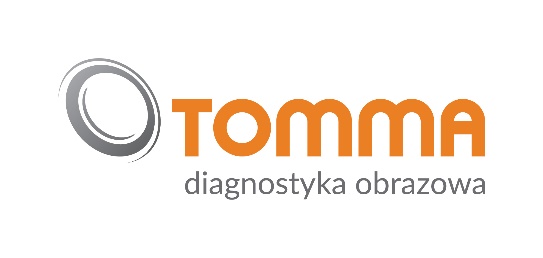 Spółka Tomma działa na rynku usług medycznych od ponad 25 lat. Prowadząc prywatne pracownie diagnostyki obrazowej TOMMA, oferujemy głównie badania metodą rezonansu magnetycznego oraz tomografii komputerowej. Jesteśmy przekonani, że wieloletnie doświadczenie oraz zespół zaangażowanych specjalistów to klucz do dalszego rozwoju. Swoją wiedzą i doświadczeniem służymy już w 20 pracowniach na terenie całego kraju. W związku z dynamicznym rozwojem poszukujemy osoby na stanowisko: 
Pielęgniarka/Ratownik MedycznyMiejsce pracy: Gniezno (woj. wielkopolskie)Oczekujemy:wykształcenia kierunkowego doświadczenia w pracy w placówce medycznej mile widzianesumienności w wykonywaniu powierzonych obowiązków zgodnie z obowiązującymi przepisami umiejętności pracy w zespoleumiejętności obsługi komputeragotowości do pracy zmianowej. Zakres obowiązków:przeprowadzanie wywiadu medycznego pod kątem braku przeciwskazań do wykonania badania rezonansu magnetycznego i tomografii komputerowejpodawanie środków kontrastowych do badań rezonansu magnetycznego i tomografii komputerowej zgodnie z obowiązującymi procedurami medycznymipodejmowanie odpowiednich działań na wypadek wystąpienia reakcji niepożądanych rejestracja pacjentów w elektronicznym systemie firmy TOMMA i obsługa zgodnie z obowiązującym standardem. Oferujemy: pracę w dynamicznie rozwijającej się firmie będącej liderem rynkowymopiekę medycznąwybór dogodnej  formy współpracy. 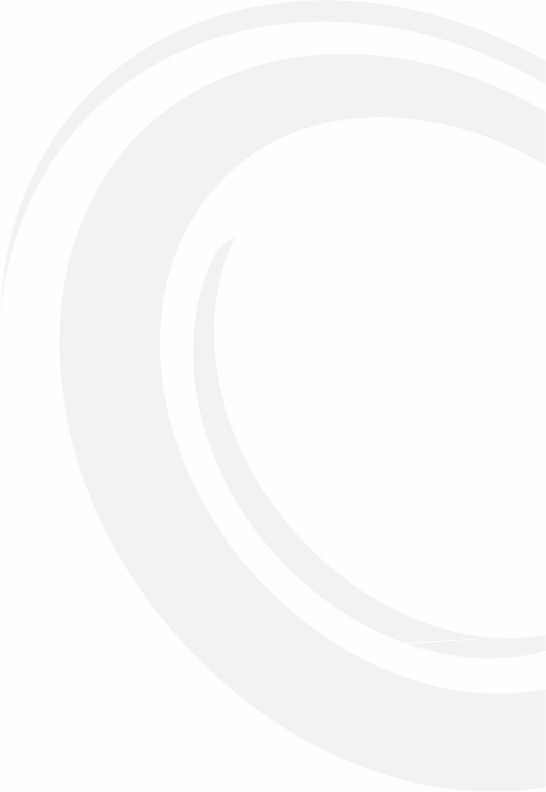 www.tomma.com.pl